  Câmara Municipal de Guarujá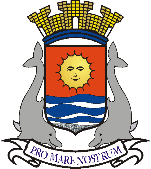 ESTADO DE SÃO PAULOMATÉRIA: Projeto de Lei Complementar 21/2020, do Executivo, que altera dispositivo da Lei Complementar 038/1997 (que trata do Código Tributário do Município) e dá outras providênciasDATA: 20/10/2020OBJETIVO: Todos os detalhes acerca da propositura estão disponíveis no link: https://consulta.siscam.com.br/camaraguaruja/Documentos/Documento/175520RESULTADO: APROVADO POR 13 VOTOSTIPO DE VOTAÇÃO: NOMINAL (ENGLOBADA)A FAVOR – Andressa Sales Strambeck da Costa, Antonio Fidalgo Salgado Neto, Fernando Martins dos Santos, Joel Agostinho de Jesus, José Francinaldo Ferreira de Vasconcelos,  José Nilton Lima de Oliveira, Luciano de Moraes Rocha,  Marcos Pereira Azevedo, Mauro Teixeira, Raphael Vitiello Silva, Sergio Jesus dos Passos, Walter dos Santos e Wanderley Maduro dos Reis.CONTRA - Ninguém NÃO VOTARAM –Edmar Lima dos Santos, Manoel Francisco dos Santos Filho, Ronald Luiz Nicolaci Fincatti (ausentes do plenário no momento da votação) e Edilson Dias*, que presidia a sessão.* O presidente da Câmara só vota em casos de empate nas deliberações ou quando há necessidade de complementação de quórum.